I the undersigned wish to withdraw my private pension savings as set out below:Payment instructions and type of private pension to be withdrawn (select A, B or C)See type of private pension in the Arion app, My Pages or account statement, payout rules on frjalsi.is and rules on restrictions on tr.isNotes:Tax informationPension payments are subject to withholding tax just like other types of income and may reduce payments from the State Social Security Institute [Tryggingastofnun]. If you have other income subject to withholding tax or want to use your personal allowance, it is your responsibility to inform the fund of this.  If you don’t inform the fund of the above, taxation will begin at the beginning of the first tax bracket and assumes 0% use of the personal tax allowance.If you inform the fund of other income subject to withholding tax, the taxation of pension payments will be more exact, i.e. it begins at the point in the tax bracket where other income subject to withholding tax ends, instead of starting at the beginning of the selected tax bracket. It is permitted to use 100% of a spouse’s personal tax allowance in the case of joint taxation. It is also permitted to use a spouse’s personal tax allowance for nine months from the month of death.  For further information on withholding tax please see www.rsk.is  If you are a member of the Life Line [Ævilína] plan, all your savings will be transferred to Frjálsi 3 upon the first payout. Please inform the fund if there are any other changes to other income subject to withholding tax..The use of the personal tax allowance takes effect from the month in which this payment is made and applies to all the fund’s pension payments.By signing below, i.e. with a valid electronic signature or signing by hand, I confirm the contents of this document and agree to abide by the rules applicable to the contents of this document. I am aware that an electronic signature is equivalent to a written signature pursuant to Act No. 55/2019 on electronic identification and trust services for electronic transactions, and the signature, if electronic, is made in accordance with this Act. Parties to this document have to sign this document in the same way. In cases where this document is signed electronically, the document will be stored and accessible to fund members in digital documents in Arion Online Banking and/or e-mail.Frjálsi Pension Fund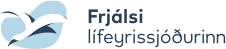 Application to receive payment of open private pension savings on account of age and inheritanceNameNameID-No.Bank number – code – account numberE-mailPhone numberA) All savings in lump sum (choose one, two or three options)A) All savings in lump sum (choose one, two or three options)A) All savings in lump sum (choose one, two or three options)A) All savings in lump sum (choose one, two or three options)Open private pension savings from supplementary savings - Doesn‘t affect payments from TROpen private pension savings from supplementary savings - Doesn‘t affect payments from TROpen private pension savings from mandatory savings - May reduce payments from TROpen private pension savings from mandatory savings - May reduce payments from TRInherited private pensions savings – name and ID-No. of the deceasedB)  Part of savings in lump sum ISK  B)  Part of savings in lump sum ISK  B)  Part of savings in lump sum ISK  before tax (choose one option)Open private pension savings from supplementary savings - Doesn‘t affect payments from TROpen private pension savings from supplementary savings - Doesn‘t affect payments from TROpen private pension savings from supplementary savings - Doesn‘t affect payments from TROpen private pension savings from supplementary savings - Doesn‘t affect payments from TROpen private pension savings from supplementary savings - Doesn‘t affect payments from TROpen private pension savings from mandatory savings - May reduce payments from TROpen private pension savings from mandatory savings - May reduce payments from TROpen private pension savings from mandatory savings - May reduce payments from TROpen private pension savings from mandatory savings - May reduce payments from TROpen private pension savings from mandatory savings - May reduce payments from TRInherited private pensions savings – name and ID-No. of the deceasedInherited private pensions savings – name and ID-No. of the deceasedC)  Monthly ISK C)  Monthly ISK C)  Monthly ISK before tax (choose one option)before tax (choose one option)Open private pension savings from supplementary savings - Doesn‘t affect payments from TROpen private pension savings from supplementary savings - Doesn‘t affect payments from TROpen private pension savings from supplementary savings - Doesn‘t affect payments from TROpen private pension savings from supplementary savings - Doesn‘t affect payments from TROpen private pension savings from supplementary savings - Doesn‘t affect payments from TROpen private pension savings from mandatory savings - May reduce payments from TROpen private pension savings from mandatory savings - May reduce payments from TROpen private pension savings from mandatory savings - May reduce payments from TROpen private pension savings from mandatory savings - May reduce payments from TROpen private pension savings from mandatory savings - May reduce payments from TRInherited private pensions savings– name and ID-No. of the deceasedInherited private pensions savings– name and ID-No. of the deceasedInherited private pensions savings– name and ID-No. of the deceasedFrjálsi Pension FundApplication to receive payment of open private pension savings on account of age and inheritanceOther monthly income subject to withholding tax amounts to ISKbefore tax. 0% use of personal tax allowance0% use of personal tax allowance100% use of personal tax allowance100% use of personal tax allowance100% use of spouse’s personal tax allowance – name and ID-No.Place and dateSignature of fund member